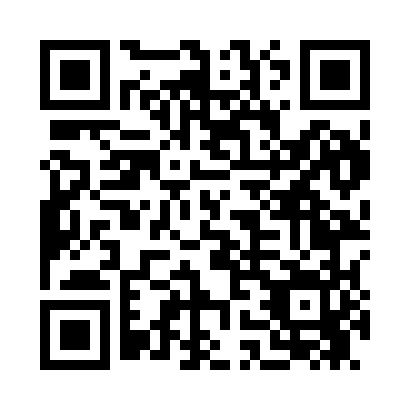 Prayer times for Ellson, Minnesota, USAMon 1 Jul 2024 - Wed 31 Jul 2024High Latitude Method: Angle Based RulePrayer Calculation Method: Islamic Society of North AmericaAsar Calculation Method: ShafiPrayer times provided by https://www.salahtimes.comDateDayFajrSunriseDhuhrAsrMaghribIsha1Mon3:225:241:165:279:0811:102Tue3:235:251:165:289:0711:093Wed3:245:261:165:289:0711:084Thu3:255:261:175:289:0711:085Fri3:265:271:175:289:0611:076Sat3:285:281:175:289:0611:067Sun3:295:281:175:289:0511:058Mon3:305:291:175:289:0511:049Tue3:325:301:175:289:0411:0310Wed3:335:311:185:279:0411:0111Thu3:345:321:185:279:0311:0012Fri3:365:331:185:279:0310:5913Sat3:375:341:185:279:0210:5814Sun3:395:351:185:279:0110:5615Mon3:415:361:185:279:0010:5516Tue3:425:371:185:278:5910:5317Wed3:445:381:185:268:5910:5218Thu3:465:391:185:268:5810:5019Fri3:475:401:185:268:5710:4920Sat3:495:411:185:268:5610:4721Sun3:515:421:195:258:5510:4522Mon3:535:431:195:258:5410:4423Tue3:545:441:195:258:5310:4224Wed3:565:451:195:248:5210:4025Thu3:585:461:195:248:5010:3826Fri4:005:471:195:248:4910:3627Sat4:025:481:195:238:4810:3528Sun4:035:501:195:238:4710:3329Mon4:055:511:195:228:4610:3130Tue4:075:521:185:228:4410:2931Wed4:095:531:185:218:4310:27